GUÍA Nº2CÁLCULO Y REGISTRO DE REMUNERACIONESCONTABILIDAD 3ºDOA 2 Procesar información contable sobre la marcha de la empresa utilizando los sistemas contables de uso frecuente en las empresas y los correspondientes software de la especialidad: cuadrar registros de auxiliares, estructurar plan de cuentas, realizar los asientos de apertura, preparar los análisis de cuentas, participar en la elaboración de balances, efectuar controles de existencia, manejo de efectivo, arqueos de caja, pago de facturas, control de inventarios, control de activo fijo y corrección monetaria, considerando las normas internacionales de contabilidad (NIC) y de información financiera (NIIF)AE 1 Administra y contabiliza las remuneraciones de la empresa conforme a la normativa legal vigente y a las Normas Internacionales de Contabilidad.OBJETIVO DE LA GUÍA: IDENTIFICAR NORMAS LABORALES VIGENTES EN NUESTRO PAÍS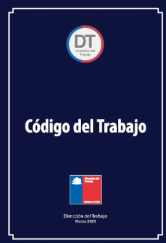      ¡¡¡ESTUDIANDO EL CÓDIGO DEL TRABAJO!!!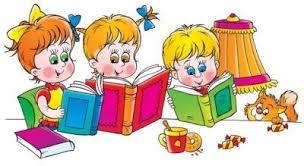 Capítulo VDE LAS REMUNERACIONES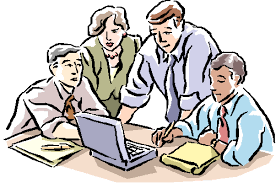 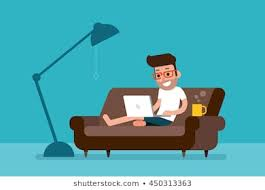 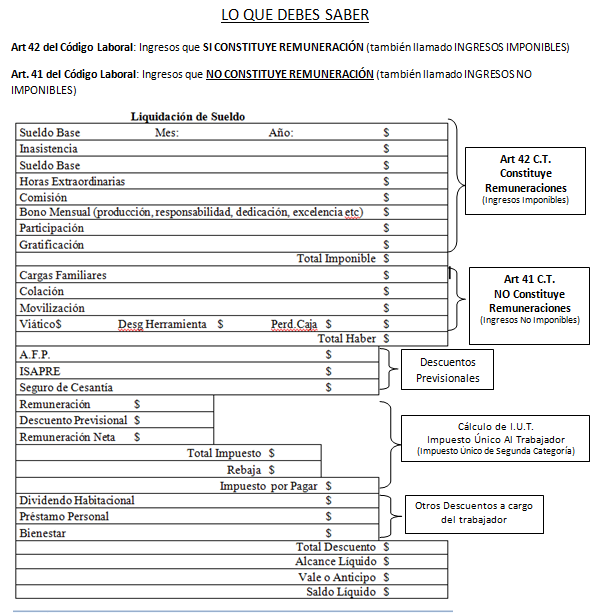 Capítulo VDE LAS REMUNERACIONESArt. 42.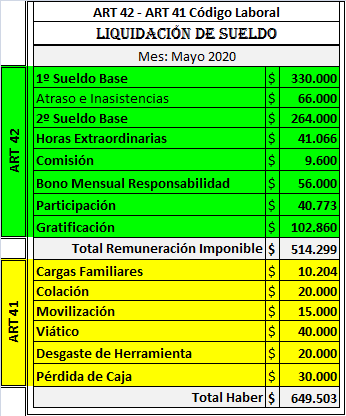    INGRESOS QUE CONSTITUYEN REMUNERACIÓN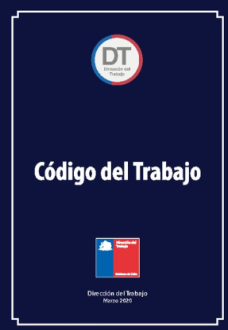 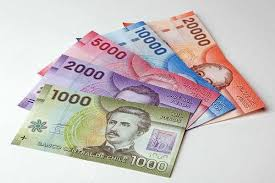 Art. 42. Constituyen remuneración, entre otras, las siguientes:SUELDO, O SUELDO BASE: Es el estipendio obligatorio y fijo, en dinero, pagado por períodos iguales, determinados en el contrato, que recibe el trabajador por la prestación de sus servicios en una jornada ordinaria de trabajo. El sueldo, no podrá ser inferior a un ingreso mínimo mensual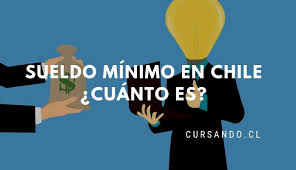 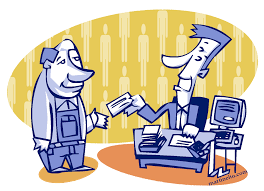              320.500                           www.previred.clINASISTENCIAS y/o ATRASOS: Es la ausencia al trabajo, lo que implica descuento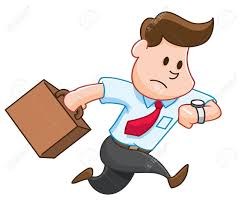 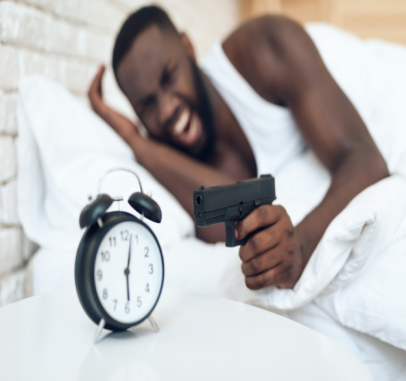 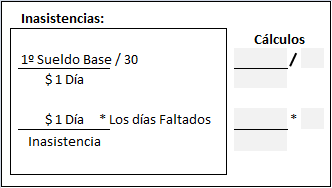 SOBRESUELDO: Consiste en la remuneración de horas extraordinarias de trabajo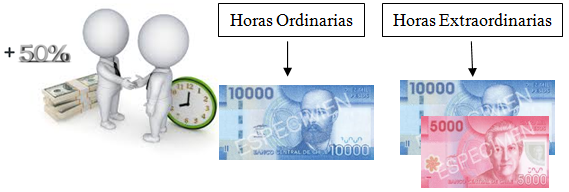 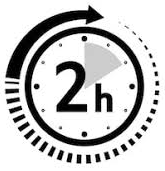 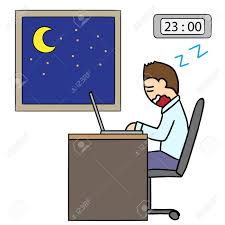 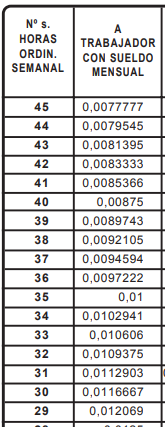 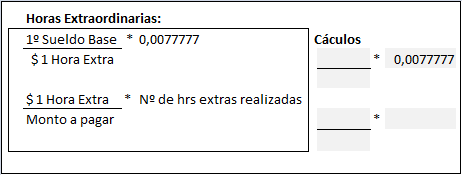 COMISIÓN: Es el porcentaje sobre el precio de las ventas o compras, o sobre el monto de otras operaciones, que el empleador efectúa con la colaboración del trabajador;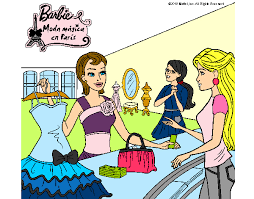 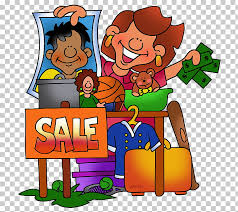 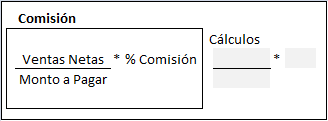 BONO MENSUAL: Dinero que recibe el Trabajador por destacarse, tales como:Bono de ProducciónBono de Responsabilidad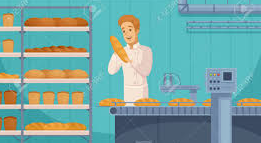 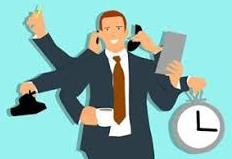 Bono de DedicaciónBono de ExcelenciaEntre otrosNota: Son todos aquellos bonos que no incluya el Art 41(Asignación Familiar – Colación – Movilización – Viático – Desgaste de Herramientas – Pérdida de Caja)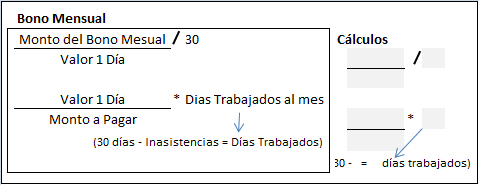 PARTICIPACIÓN: Es la proporción en las utilidades de un negocio determinado o de una empresa o sólo de la de una o más secciones o sucursales de la misma,GRATIFICACIÓN: Corresponde a la parte de utilidades con que el empleador beneficia el sueldo del trabajador.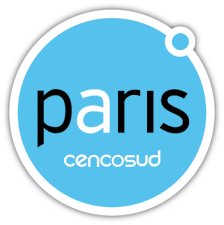 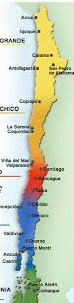 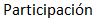 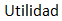 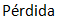 Fórmulas: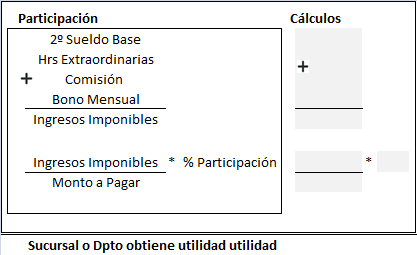                               Participación:  Gratificación: 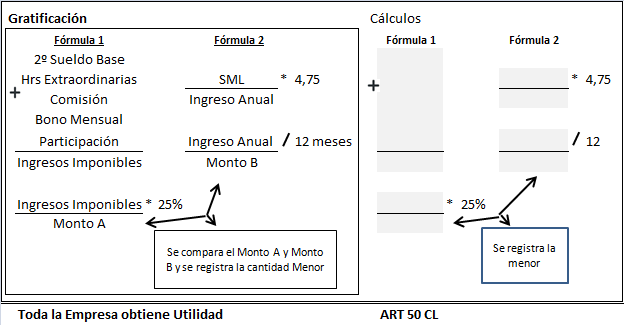 “TOTAL REMUNERACIÓN IMPONIBLE” : Es la suma de todos los ingresos imponibles del trabajador. Cantidad importante, que nos permite comparar en la tabla de las Cargas Familiares, el monto a Pagar según tramo por cada asignación y Calcular los Descuentos Previsionales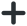 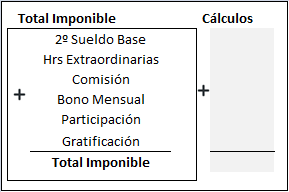 ACTIVIDAD Nº1QUIZVERIFIQUEMOS QUE HEMOS APRENDIDOINGRESOS QUE CONSTITUYE REMUNERACIONES1.  Es el artículo del código laboral que se refiere a los ingresos que constituye remuneraciones:a.- 41b.- 42c.- 30d.- 502. Cuando una empresa obtiene ganancias a los trabajadores le pagan:a.- Gratificación			b.- Comisiónc.- Horas extraordinarias		d.- Bono mensual3.-  Cuando el trabajador realiza ventas y está estipulado en el contrato, recibe:a.- Comisiónb.- Participaciónc.- Horas Extraordinariasd.- Bono Mensual4.  Dinero que constituye remuneración  y es pagado a un trabajador por su buen desempeño laboral:a.- Viáticob.- Comisiónc.- Bono de Producciónd.- Desgaste de Herramienta5.  Ingreso afecto a proporcionalidad cuando el trabajador falta:a.- Comisiónb.- Horas Extraordinariasc.- Bono Mensuald.- Participación  6. Cuando una sucursal o sección obtiene ganancias a los trabajadores le pagan:a.- Gratificación	b.- Comisión		c.- Participación		d.- Bono mensual7.- El Sueldo Mínimo Legal actual en Chile es:a.- $301.000b.- $288.000c.- $390.500d.- $320.5008.-  El dinero pagado por Gratificación es cuando:a.- El trabajador es responsableb.- La empresa obtiene Gananciasc.- El Departamento o sección obtiene Utilidadd.- Se efectúan Ventas9.- El tope anual de la gratificación es de un Sueldo Mínimo por:a.- 4,75b.- 12c.- 25%d.- 0,007777710.-  Se utiliza el factor 0,0077777, en las Hrs extraordinarias si las horas ordinarias semanales son de:a.- 30b.- 35c.- 45d.- Ninguna de las anteriores  11.- El Sueldo Base por 45 horas a la semana es:a.- Un estipendio obligatorio y fijo, en dinero b.- Pagado por períodos iguales según contratoc.- Igual o superior al Sueldo Mínimo Legald.- Todas son correctas12.-  Las Horas extraordinarias se calculan dela.- Sueldo Base según contratob.- Total Imponiblec.- Sueldo base menos los descuento de Inasistenciasd.- Total Haber  13.- Es un ejemplo de Bono Mensuala.- Responsabilidadb.- Viáticoc.- Desgaste de Herramientasd.- Pérdida de Caja14.-  Cantidad importante, que nos permite calcular los Descuentos Previsionales, es el Total:a.- Sueldo Baseb.- Remuneración Imponiblec.- Haberd.- Bonos Mensuales15.-  Dinero que constituye remuneración  y es pagado a un trabajador por su buen desempeño laboral se llama:a.- Viáticob.- Comisiónc.- Bono de Producciónd.- Desgaste de Herramienta15. Son ingresos que constituye remuneración por Ley:.I.- Sueldo Base- Bono mensual - Horas extrasII.- Viático- Desgaste Herramienta- Pérdida CajaIII.- Comisión – Participación – GratificaciónIV.- Colación – Movilización – Cargas Familiaresa.- Solo I.-		  b.- I y IV		c.- I y III		  d.- II y III19. Identifica que frase es correcta:a.- El trabajador recibe comisión cuando la  empresa obtiene utilidadb.- Gratificación se obtiene cuando el trabajador ha participado en una ventac.- Participación pagada a los trabajadores es  cuando su sección tiene gananciasd.- Las Horas Extraordinarias son canceladas con       un recargo del 40% según Ley20.- Identifica que frase es incorrecta:a.- El sueldo mínimo vigente en el mes de Abril del             2020 es de $320.500b.- Las comisiones pagada a un trabajador deben ser      calculadas según las ventas netasc.- Las Horas extraordinaria no pueden ser pagada       por  más de tres mesesd.- Si una sucursal obtiene utilidad a sus trabajadores       le  pagan gratificación